ПОЯСНЮВАЛЬНА ЗАПИСКАвід 03.06.2022 № ПЗН-41362 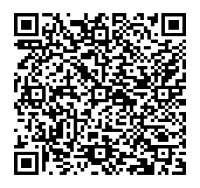 до проєкту рішення Київської міської ради:Про поновлення приватному акціонерному товариству «ДТЕК КИЇВСЬКІ ЕЛЕКТРОМЕРЕЖІ» договору оренди земельної ділянки від 16 травня 2012 року № 75-6-00550 Юридична особа:2. Відомості про земельну ділянку (кадастровий № 8000000000:75:277:0002).* Наведені розрахунки НГО не є остаточними і будуть уточнені відповідно до вимог законодавства при оформленні права на земельну ділянку.3. Обґрунтування прийняття рішення.Розглянувши звернення зацікавленої особи, відповідно до Земельного кодексу України, Закону України «Про оренду землі» та Порядку набуття прав на землю із земель комунальноївласності у місті Києві, затвердженого рішенням Київської міської ради від 20.04.2017                            № 241/2463, Департаментом земельних ресурсів виконавчого органу Київської міської ради (Київської міської державної адміністрації) розроблено цей проєкт рішення.4. Мета прийняття рішення.Метою прийняття рішення є забезпечення реалізації встановленого Земельним кодексом України права особи на оформлення права користування на землю.5. Особливі характеристики ділянки.6. Стан нормативно-правової бази у даній сфері правового регулювання.Загальні засади та порядок поновлення договорів оренди земельних ділянок (шляхом укладення договорів на новий строк) визначено абзацами третім та четвертим розділу IX «Перехідні положення» Закону України «Про оренду землі» і Порядком набуття прав на землю із земель комунальної власності у місті Києві, затвердженим рішенням Київської міської ради від 20.04.2017 № 241/2463.7. Фінансово-економічне обґрунтування.Реалізація рішення не потребує додаткових витрат міського бюджету.Відповідно до Податкового кодексу України та рішення Київської міської ради                              від 09.12.2021 № 3704/3745 «Про бюджет міста Києва на 2022 рік» орієнтовний розмір річної орендної плати складатиме: 26 315,28 грн (3%).8. Прогноз соціально-економічних та інших наслідків прийняття рішення.Наслідками прийняття розробленого проєкту рішення стане реалізація зацікавленою особою своїх прав щодо оформлення права користування земельною ділянкою.Доповідач: директор Департаменту земельних ресурсів Валентина ПЕЛИХ Назва	Приватне акціонерне товариство «ДТЕК КИЇВСЬКІ ЕЛЕКТРОМЕРЕЖІ» (ЄДРПОУ 41946011) Перелік засновників (учасників) юридичної   особи*Акціонери згідно реєструРозмір внеску до статутного фонду: 21 728 856,00 грнЧастка (%): 100,0000% Кінцевий бенефіціарний   власник (контролер)*Ахметов Рінат Леонідович
Україна, 01001, місто Київ, вул.Паторжинського, будинок 11, квартира 11Тип бенефіціарного володіння: Не прямий вирішальний впливВідсоток частки статутного капіталу в юридичній особі або відсоток права голосу в юридичній особі: 100 Клопотаннявід 12.04.2022 (зареєстроване приймальнею Київської міської ради з земельних питань від 05.05.2022 № 340527935) Місце розташування (адреса)м. Київ, вул. Жмеринська, 14-а у Святошинському районі Площа0,0942 га Вид та термін оренда на 5 років (поновлення) Код виду цільового призначення14.02 для розміщення, будівництва, експлуатації та обслуговування будівель і споруд об’єктів передачі електричної енергії (для будівництва, експлуатації та обслуговування трансформаторної підстанції) Нормативна грошова   оцінка  (за попереднім розрахунком*)877 175,87 грн Наявність будівель і   споруд на ділянці:Забудована.Відповідно до відомостей Державного реєстру речових прав на  нерухоме   майно   (інформаційна  довідка  від  02.06.2022№ 301973691) ПС Брест-Литовська будівля (літ. В) загальною                   Наявність будівель і   споруд на ділянці:площею 633,1 кв. м є власністю приватного акціонерного товариства «ДТЕК КИЇВСЬКІ ЕЛЕКТРОМЕРЕЖІ» (далі – Товариство) (реєстраційний  номер об’єкта нерухомого      майна 1545042380000, запис про право власності                                       від 02.05.2018   № 25995339).Під час обстеження встановлено, що земельна ділянка огороджена, в її межах розташована будівля енергетичної інфраструктури (акт обстеження від 23.05.2022                           № 22-0110/08). Наявність ДПТ:Детальний план території не затверджено. Функціональне   призначення згідно з Генпланом:Території комунально-складські (існуючі). Правовий режим:Земельна ділянка згідно з відомостями Державного реєстру речових прав на нерухоме майно (далі – ДРРП) перебуває у комунальній власності територіальної громади міста Києва.Згідно з відомостями Державного земельного кадастру: категорія земель - не визначена, код виду цільового призначення - 14.02. Розташування в зеленій   зоні:Не відноситься до територій зелених насаджень загального користування, визначених рішенням Київської міської ради                    від 08.07.2021 № 1583/1624  «Про затвердження показників розвитку зеленої зони м. Києва до 2022 року та концепції формування зелених насаджень в центральній частині міста». Інші особливості:Згідно з рішенням Київської міської ради від 28.04.2011                       № 170/5557 земельна ділянка передана в оренду на 10 років акціонерній енергопостачальній компанії «Київенерго»                        для будівництва, експлуатації та обслуговування трансформаторної підстанції на вул. Жмеринській, 14-а за рахунок земель, відведених відповідно до рішення виконавчого комітету Київської міської Ради депутатів трудящих                      від 21.11.1967 № 1917/а «Про відвод земельної ділянки «Київенерго» під будівництво Брест-литовської підстанції» (договір оренди від 16.05.2012 № 75-6-00550).Термін оренди за договором до  16.05.2022.Право власності Товариства на ПС Брест-Литовська підтверджується витягом з ДРРП від 04.05.2018                                  № 122784682. Право оренди Товариства цієї земельної ділянки зареєстровано в ДРРП від 21.04.2021 (інформаційна довідка від 02.06.2022 № 301982849).Згідно з довідкою Східного МУ ДПС по роботі з ВПП                              від 18.02.2022  № 1659 Товариство не має податкового боргу з платежів, контроль за справлянням яких покладено на контролюючі органи.Зважаючи на положення статей 9, 122 Земельного кодексу України та пункту 34 частини першої статті 26 Закону України «Про місцеве самоврядування в Україні» (щодо обов’язковості розгляду питань землекористування на пленарних засіданнях) вказаний проєкт рішення направляється для подальшого розгляду Київською міською радою.Директор Департаменту земельних ресурсівВалентина ПЕЛИХ